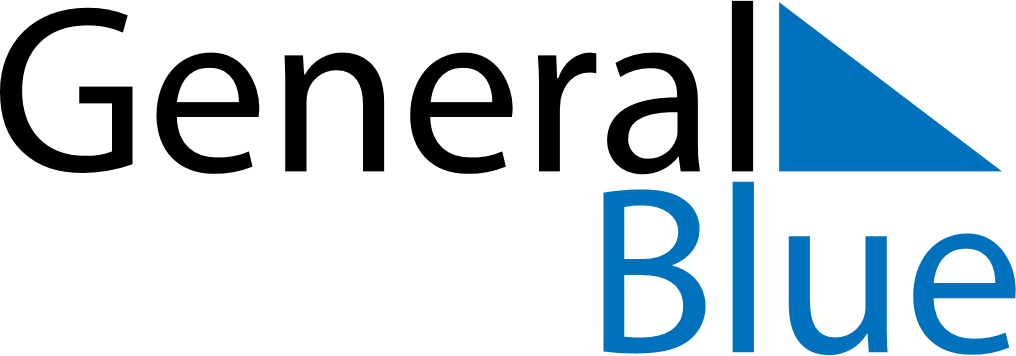 October 2006October 2006October 2006October 2006October 2006SundayMondayTuesdayWednesdayThursdayFridaySaturday12345678910111213141516171819202122232425262728293031